Mrs. Lafontaine’s Guidelines for Success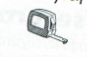 Operate calmly.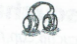 When stressed, find your quiet safe place.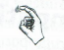 Listen with your eyes, ears and heart.Find the strength to wait patiently (calmly and quietly).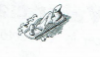 Everyone has the right to personal space, and the responsibility to respect others’.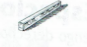 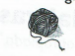 Care for yourself and for others.Treat others with kindness and appreciation.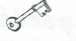 To solve problems: use the right words, in the right way.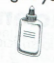 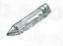 When something goes wrong: admit mistakes, and try to forgive those of others’.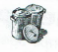 Let the little things go.Find the courage to do the right thing, even when what is right is difficult.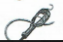 